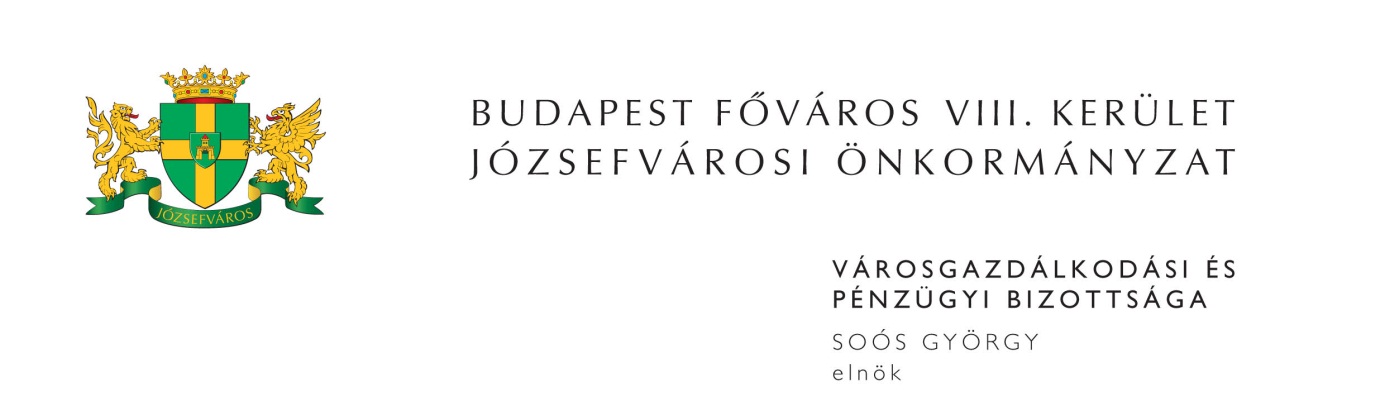 M E G H Í V ÓBudapest Józsefvárosi Önkormányzat Városgazdálkodási és Pénzügyi Bizottsága2014. évi 6. rendkívüli ülését2014. május 28-án (szerda) 1300 órárahívom össze.A Városgazdálkodási és Pénzügyi Bizottság ülését a Józsefvárosi Polgármesteri HivatalIII. 300-as termében (Budapest, VIII. Baross u. 63-67.) tartja.Napirend:1. Jegyzői Kabinet(írásbeli előterjesztés)Döntés kamat és egyéb tartozás elengedésérőlElőterjesztő: Dr. Mészár Erika – aljegyző2. Beszerzések(írásbeli előterjesztés)Javaslat a „Budapest Főváros VIII. kerület Józsefváros Sárkány utca közvilágítás kivitelezése” tárgyú, közbeszerzési értékhatárt el nem érő beszerzési eljárás eredményének megállapítására (PÓTKÉZBESÍTÉS)Előterjesztő: Fernezelyi Gergely DLA – a Városfejlesztési és Főépítészi Ügyosztály vezetője3. Vagyongazdálkodási és Üzemeltetési ÜgyosztályElőterjesztő: Pénzes Attila – ügyosztályvezető(írásbeli előterjesztés)Közterület-használati kérelmek elbírálása Tulajdonosi hozzájárulás, a Budapest VIII. ker. Mikszáth Kálmán tér 1. vízbekötése közterületi munkáihozJavaslat az Új teleki téri Piac koncentrált rakodóhelyének bővítésére (PÓTKÉZBESÍTÉS)Bárka Józsefvárosi Színházi- és Kulturális Nonprofit Kft. 2013. évi beszámolójának elfogadása (PÓTKÉZBESÍTÉS)Előterjesztő: Seress Zoltán – ügyvezető igazgatóA Józsefvárosi Közösségi Házak Nonprofit Kft. 2013. évi mérlegbeszámolója (PÓTKÉZBESÍTÉS)Előterjesztő: Kovács Barbara – ügyvezető igazgatóA JóHír Józsefvárosi Média, Rendezvény és Galéria Központ Közhasznú Nonprofit Kft. 2013. évi mérlegbeszámolója (PÓTKÉZBESÍTÉS)Előterjesztő: Kovács Barbara – ügyvezető igazgatóA Józsefvárosi Gyermekek Üdültetéséért Közhasznú Nonprofit Kft. 2013. évi egyszerűsített éves beszámolójának és közhasznú tevékenységéről szóló jelentés jóváhagyása Előterjesztő: Karakas Lajos – ügyvezető igazgatóRFV Józsefváros Kft. 2013. évi beszámolója (PÓTKÉZBESÍTÉS)Előterjesztő: Soós Csaba – ügyvezető igazgatóJózsefvárosi Egészségközpont Kft. 2013. évi beszámolója (PÓTKÉZBESÍTÉS)Előterjesztő: Dulin Tamás – ügyvezető igazgatóA Corvin Sétány Kft. 2013. évi beszámolójának elfogadása (PÓTKÉZBESÍTÉS)Előterjesztő: Tatár Tibor – ügyvezető igazgatóMikszáth 4 Kft. 2013. évi beszámolójának elfogadása (PÓTKÉZBESÍTÉS)Előterjesztő: Dr. Szeverényi Márk – ügyvezető igazgatóRév8 Zrt. 2013. évi beszámolója és 2014. évi üzleti terve Előterjesztő: Csete Zoltán – mb. cégvezető4. Kisfalu Kft.Előterjesztő: Kovács Ottó – ügyvezető igazgató(írásbeli előterjesztés)Lakás elidegenítésével kapcsolatos vételár és eladási ajánlat jóváhagyásaA Budapest VIII., Vay Ádám utca 8. szám alatti, 34750/0/A/14 helyrajzi számú üres, földszinti egyéb helyiség elidegenítéseGöröngyös Út Foglalkoztatási és Szociális Egyesület bérleti jogiszony hosszabbítási kérelme a Budapest VIII. kerület, Csepreghy u. 3. szám alatti 36785/3/A/2 és 36785/2/A/18 hrsz-ú helyiségekreA Para-fitt Sportegyesület alacsonyabb összegű bérleti díj megállapítási kérelme a Budapest VIII., Karácsony Sándor u. 22. szám alatti önkormányzati tulajdonú helyiség vonatkozásábanGreen Plan Energy Kft. és a Práter Globál Kft. bérlőtársi jogviszony létesítésére vonatkozó közös kérelme a Budapest VIII. Práter u. 30-32. szám alatti önkormányzati tulajdonú helyiség vonatkozásábanVN-FORS Kft. bérbevételi kérelme a Budapest VIII. kerület, Rákóczi út 25. szám alatti üres önkormányzati tulajdonú helyiség vonatkozásábanA Golden Mosoly Bt. bérleti díj felülvizsgálati és szerződés módosítási kérelme a Budapest VIII. kerület, Üllői út 68. szám alatti helyiség vonatkozásában Javaslat a Budapest VIII. kerület, Üllői út 66/A. szám alatti üres, önkormányzati tulajdonú nem lakás célú helyiségcsoport bérbeadására nyilvános egyfordulós pályázatra történő kiírásra A Szent Benedek Gimnázium, Szakképző Iskola és Kollégium bérbeszámítási kérelme a Budapest VIII., Práter u. 11. szám alatti bérleményre vonatkozóan A Kisfalu Kft. 2013. évi feladatellátási beszámolójának elfogadásaMegjelenésére feltétlenül számítok. Amennyiben az ülésen nem tud részt venni, kérem, azt jelezni szíveskedjen Deákné Lőrincz Mártánál (Szervezési és Képviselői Iroda) 2014. május 28-án 10,00 óráig a 459-21-51-es telefonszámon.Budapest, 2014. május 23. 	Soós György s.k.	elnök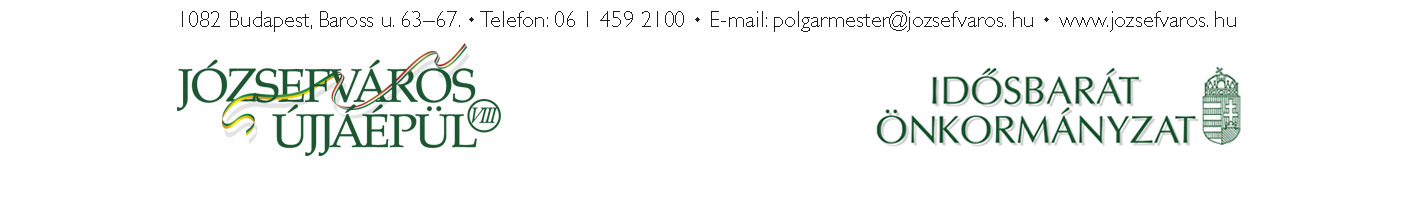 3